Greetings:Give a greeting based on the time, how are you, and goodbye: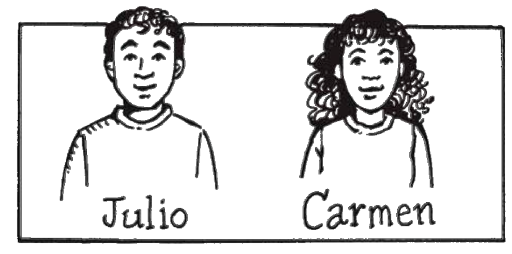 IntroductionsGive a greeting based on the time, introduction of name, how are you, nice to meet you, and goodbye: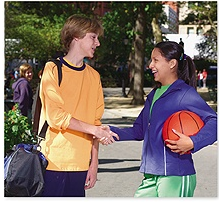 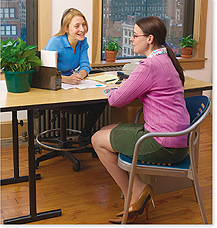 Presentations:Give a greeting based on the time, introduce by name, nice to meet you, and goodbye: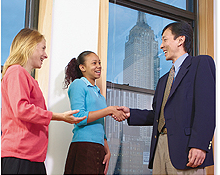 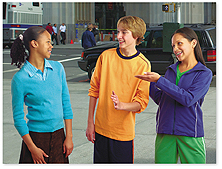 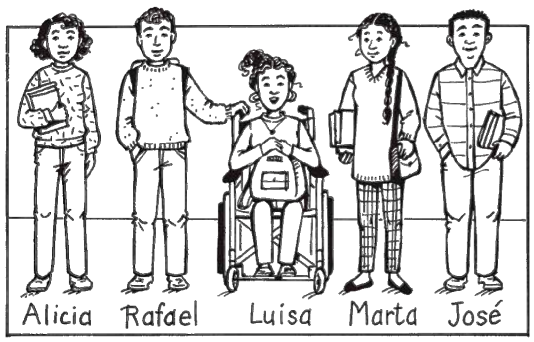 